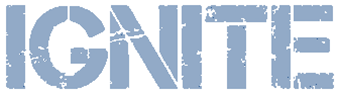 Matt Redman in ConcertFri 17 Nov, 20176:30pm BathPlease let us know before October 16th if you want to come!Transport provided. Departing from the Youth Hub at 6.15pm.I give permission for _ _ _ _ _ _ _ _ _ _ _ _ _ _ _ _ _ _ _ to attend the BIG CHURCH LIVE concert, featuring Matt Redman.I enclose a cheque for £15 made payable to ‘Soul Edge’.PARENT NAME: _ _ _ _ _ _ _ _ _ _ _ _ _ _ _ SIGNATURE _ _ _ _ _ _ _ _ _ _ _ _